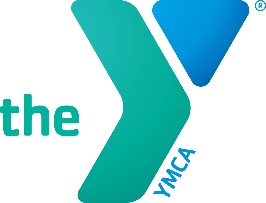 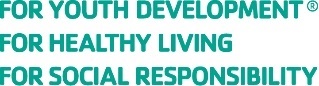 DARIEN YMCA YOUTH SAILING PROGRAM 2019 Beginner sailing lessons offered on Holly Pond to children ages 7 – 12 years Darien YMCA experienced sailing staff will provide instruction on using catamarans and sunfish sailboatsInstruction will include: basic boating safety, the parts of the sailboat, how to rig and de-rig a sailboat, how to safely capsize and right a sailboat and basic sailing rules out on the water.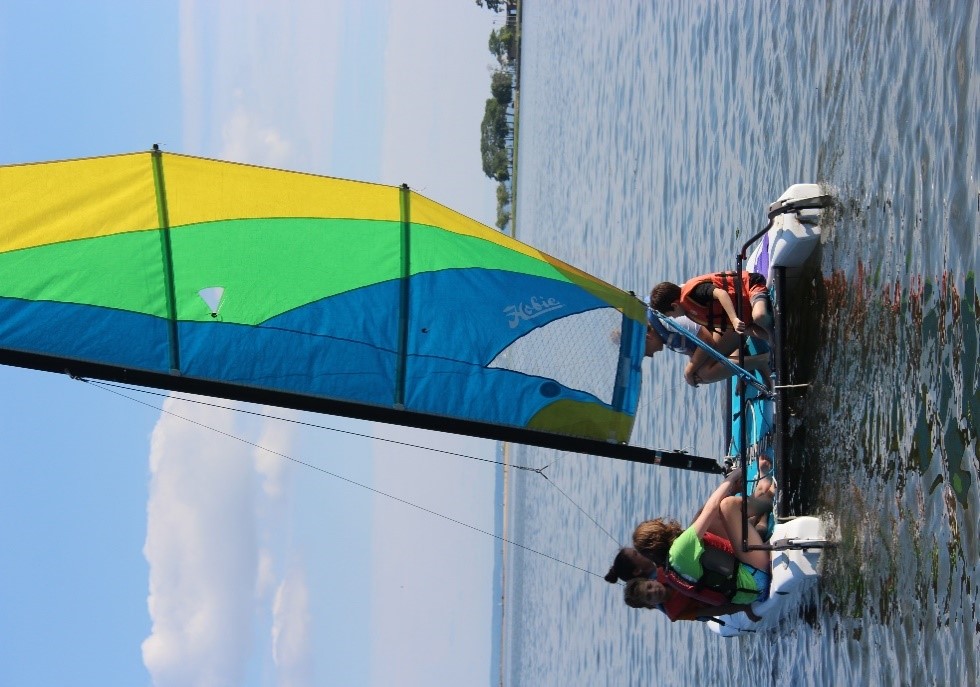 Program dates:  
Monday and Wednesday 6:15pm-7:30 pmSession 1:  7/1, 7/3, 7/8, 7/10, 7/15, 7/17   Cost: members $195  non $250